Совет сельского поселения Ишеевский сельсовет муниципального района Ишимбайский район Республики Башкортостан четвертого созываҠарар	                                                                                           решениеО направлении расходов в 2020 году средств, выделенных из бюджета Республики Башкортостан на мероприятия в области ЖКХ – дороги и благоустройствоРассмотрев вопрос «О направлении расходов в 2020 году средств, выделенных из бюджета Республики Башкортостан на мероприятия в области ЖКХ – дороги и благоустройство», Совет сельского поселения Ишеевский сельсовет муниципального района Ишимбайский район Республики Башкортостан р е ш и л:Выделенные из бюджета Республики Башкортостан финансовые средства в сумме 900 000,00 (девятьсот тысяч) рублей, направить на следующие мероприятия:1) приобретение контейнеров для ТКО – 300 000,00 (триста тысяч) рублей;2)  Отсыпка дорог:- ул.Трудовая – 600 м, Озерная – 430 м, Горная – 430 м, Майская – 400 м, Сосновая – 225 м д.Урняк;- ул. Спортивная – 470 м, Озерная – 890 м д.Карасевка;- ул. Мира – 530 м д.Восток;- ул. Галлямова (от д.18 до СОШ) – 150 м, Полевая – 100 м, переулок Южный – 420 м с.Ишеево;- ул. Горная – 900 м, ул.Молодежная – 500 м, ул.Шоссейная – 200 м, ул.Береговая – 200 м. с.Ахмерово Асфальтирование участка дорог:с.Ишеево: ул.Узянбаевых 100 кв.м., ул.Уральская 100 кв.м., ул.Революционная 100 кв.м.с.Ахмерово ул.Шоссейная 100 кв.м, ул.Цайгановка – 100 кв.м.Уличное освещение: д.Урняк, д.Янги-аул, д.Октябрь, д.Карасевка – 150 000,00 (сто пятьдесят тысяч) рублей. Глава сельского поселения					  И.М.Тагировс.Ишеево№8/7030.04.2020Башкортостан Республикаhы Ишембай районы муниципаль районы Ишәй ауыл советы ауыл биләмәhе Советы 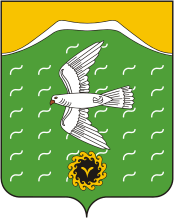 Совет сельского поселения Ишеевский сельсовет муниципального района Ишимбайский район Республики БашкортостанҮҙәнбаевтар урамы, 66,Ишәй ауылы, Ишембай районы, Башкортостан Республикаһы453236,Тел (факс) 8 (34794) 7 44 32E mail: mail@isheevo.ru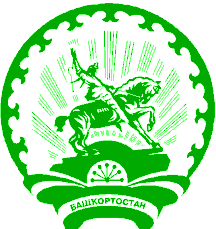 ул.Узянбаевых, 66,с.Ишеево, Ишимбайский район,Республика Башкортостан453236Тел (факс) 8 (34794) 7 44 32E mail: mail@isheevo.ru